                                                                     T.C.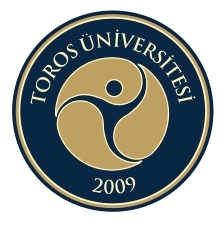                                         TOROS ÜNİVERSİTESİ                            ERASMUS KOORDİNATÖRLÜĞÜ’NE                  2016-2017 Eğitim-Öğretim Yılı Bahar Yarıyılında ERASMUS Personel Hareketliliği kapsamında “Ders vermek/Ders almak” üzere yurtdışına gitmek istiyorum.                  Bilgilerinizi ve gereğini arz ederim.                                                                                                      ………/……./2017                                                                                                          İmzaAdı- SoyadıUnvanıFakülteBölümDaha Önce ERASMUS programından YARARLANDIM/ YARALANMADIMDaha Önce ERASMUS programından YARARLANDIM/ YARALANMADIM